11067/2021 Záměr výpůjčky nemovitostiMěsto NáchodMěstský úřad NáchodČJ: MUNAC 81023/2021/SMPID: MUNAX00RYL6ENáchod, 13. října 2021Město Náchod zveřejňuje podle § 39 odst. 1. zákona č. 128/2000 Sb., o obcích (obecní zřízení), ve znění pozdějších předpisů, záměr výpůjčky pozemkové parcely č. 129/1 (druh pozemku: zahrada) o výměře 310 m2, nacházející se v katastrálním území Náchod.Zájemci o výpůjčku nemovitosti se mohou k tomuto záměru vyjádřit a podat své nabídky, které musejí být doručeny na adresu městského úřadu do 14:00, 28. října 2021.Jan Birkestarosta města Náchoda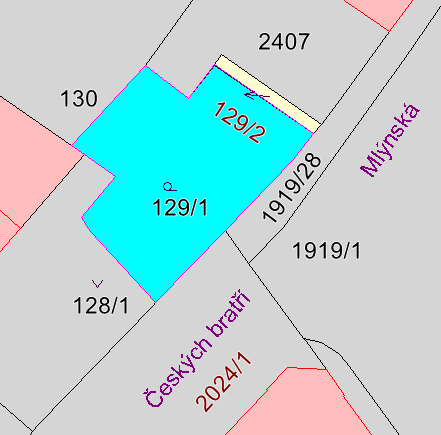 Vyvěšeno na úřední desce dne: 13. 10. 2021Sejmuto z úřední desky dne: